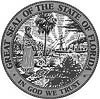 Districts 5 & 24 Medical Examiner’s Office	Citrus, Hernando, Lake, Marion, Seminole and Sumter Counties				809 Pine Street		Leesburg, FL 34748 		Ph# (352) 326-5961       Fax# (352) 365-6438Associate Medical ExaminerThe Districts 5 & 24 Medical Examiner’s Office is delighted to announce an opportunity to join five experienced board certified forensic pathologists in central Florida. The office of the Medical Examiner is located in sunny Lake County, a stone’s throw from Florida’s coastal beaches and theme parks.  Home to more than 1,000 freshwater lakes and rivers, Lake County offers a simple and natural view of “Old Florida”, with endless acres of preserves to include access to three state parks, one state forest, one national wildlife refuge and one national forest.  Lake County offers a low cost of living with no state income tax, and safe and friendly communities.  The charming city of Mount Dora is well known for its top-rated art festival, fall craft festival, sailing regatta, antique shops, and award-winning cuisine, and nearby Tavares has evolved a seaplane culture.  Lake County is minutes away from the Orlando area attractions and the Orlando International Airport to the southeast, Tampa only slightly further to the southwest, Gainesville to the north, and both the Atlantic and Gulf coasts within a short day trip. The office is based in Lake County, with jurisdiction over Lake, Marion, Sumter, Citrus, Hernando, and Seminole counties, covering a large area of central Florida extending to the Gulf Coast. The area is well known for its citrus heritage, equestrian culture, and numerous outdoor activities including freshwater and saltwater fishing.  The pathologists are volunteer faculty with the University of Central Florida, and are regularly involved in educational activities including with the regional trauma centers, child death review team, and law enforcement.  In 2020 the office performed just over 1400 autopsies. Our population is growing, influenced both by expanding developments and by fluctuations in seasonal/non-permanent residents.  Duties include:Performance of autopsies, external examinations, and records reviews to determine the cause and manner of death, pursuant to Florida State Statute, Chapter 406.Preparation of autopsy reports.Rotating on-call duties with other physicians on staff.Serving as an expert witness and providing testimony in trials, grand jury, depositions, and conferences with attorneys.Participating in conferences with family members, law enforcement, attorneys, and other individuals to provide information on investigations and autopsies.Training personnel as needed or requested.Providing educational lectures for students, law enforcement, and the general community.Reviewing cases that are reported in which jurisdiction is declined.Reviewing cremation requests.Maintaining educational knowledge related to Forensic Pathology and Medico-legal death investigation.Compensation and benefits include:Salary is $210,000 for those board-eligible in forensic pathology, with an increase upon obtaining forensic pathology boards.  Salary may be negotiable based on experience and qualifications. Benefits include health and dental insurance, 401k with employer and employee contributions, an annual conference, annual dues to relevant organizations, licensure fees, and ample vacation  Outside private consultation work is allowed.  Minimum qualifications include:Applicants are required to be board certified by the American Board of Pathology in Forensic Pathology, or become so within 2 years of hire.A Florida license to practice medicineA valid Florida driver’s licensePass a background check and pre-employment drug screen.  Contact:Wendy A. Lavezzi, MDDistrict 5 Medical Examiner’s OfficeLeesburg, FL  34748ph: 352-326-5961fax: 352-365-6438WLavezzi@Hotmail.com    www.medicusforensics.com